Зиновьев Сергей Сергеевичучитель историиГосударственного бюджетного общеобразовательного учреждения лицея № 179 Калининского района Санкт-Петербурга ТЕХНОЛОГИЧЕСКАЯ КАРТА УРОКАПРЕАМБУЛАПредмет: историяКласс: 5Тема: «Культура Междуречья»Продолжительность: 1 урокцеЛЬ урокарасширить первоначальные представления обучающихся о материальной культуре народов Междуречья, складывания представления о культуре шумеров как о неотъемлемой части мировой художественной культуры.планируемые образовательные результатыУРОКАПредметные: Научиться : применять понятийный аппарат исторического знания и приемы исторического анализа для раскрытия сущности и значения событий и явлений прошлого и современности.Получить возможность научиться: высказывать суждения о значении и месте исторического икультурного наследия глиняных предметов в мировой истории.Метапредметные:регулятивные УУД: формировать умениядействовать по инструкции учителя;корректировать результат своей деятельности;взаимодействовать со  сверстниками в учебной деятельности;познавательные УУД: формировать уменияработать с информацией (анализировать , обобщать факты, группировать , структурировать в схемы или  таблицы) коммуникативные УУД: формировать умениястроить понятные для партнёра высказывания;аргументировано вести диалог;объединять усилия партнёров по достижению общей цели;взаимодействовать со сверстниками в учебной деятельности.Личностные:формировать положительное отношение к учебной деятельности;формировать положительное отношение к школьной дисциплине, направленной на поддержание общепринятых норм поведения в школе;формировать адекватную позитивную осознанную самооценку;стимулировать активность и познавательную инициативу ребёнка;развивать готовность к сотрудничеству и взаимопомощи.средства урокаглиняные таблички;рабочий лист;авторучка, простой карандаш;карточки с заданиями; интерактивный проектор; ноутбук или компьютер;презентация.ТИП УРОКАурок изучения новых знаний  основные технологии обученияинформационно-коммуникационные технологиипроектная технологиятехнология развивающего обученияздоровьесберегающие технологии  игровые технологиипрактические технологииорганизация пространствафронтальная работаиндивидуальная работаработа в группахпрактическая работаДеятельность учениковДеятельность учителяПланируемый образовательный результат на этапе урокаОрганизационный этап (2 мин)Задача: - создать условия для возникновения у учеников внутренней потребности включения в учебную деятельность.Организационный этап (2 мин)Задача: - создать условия для возникновения у учеников внутренней потребности включения в учебную деятельность.Организационный этап (2 мин)Задача: - создать условия для возникновения у учеников внутренней потребности включения в учебную деятельность.Проверяют готовность к уроку.Организуют своё рабочее место.Создаёт условия для позитивного начала урока.Оценивает готовность учащихся к уроку.Регулятивные УУД:Умение организовать рабочее местоЛичностные результаты:формирование положительного отношения к учебной деятельности;формирование  положительного отношения к школьной дисциплине, направленной на поддержание общепринятых норм поведения в школе;Самоопределение к деятельности (5 мин)Задача: - сформулировать  тему урока;- умение формулировать учебную задачуСамоопределение к деятельности (5 мин)Задача: - сформулировать  тему урока;- умение формулировать учебную задачуСамоопределение к деятельности (5 мин)Задача: - сформулировать  тему урока;- умение формулировать учебную задачу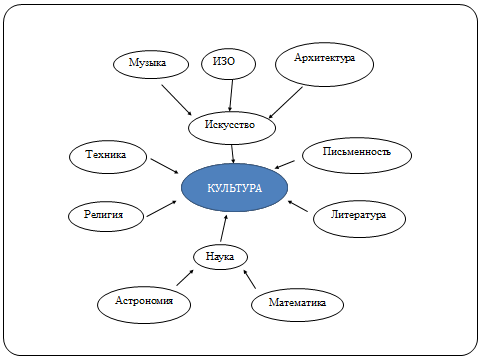 Фронтальная работа.Работа с заданием рабочего листа.Фронтальная работа.Работа с заданием рабочего листа.Работая фронтально, определяют тему урока.Формулируют цель урока.Работают с кластером.Направляет деятельность учащихся.-Ребята внимательно посмотрите на экран, и подумайте, какое слово необходимо вставить, чтобы заполнить кластер.- Кто-нибудь знает, что такое культура?- В каждом из направлений культуры существует огромное количество интересных вопросов, некоторые из них связанные с культурой, я подготовил для вас. Кто-нибудь может ответить на все эти вопросы?- А хотите узнать ответы?-Тогда нам надо отправиться в увлекательное путешествие в прошлое, на 5 тысяч лет назад, в удивительную восточную страну. А что это за страна мы с вами узнаем, разгадав одну загадку. Для этого откроем рабочие листы и прочитаем задание №1Что это за страна?- Да действительно вы правы, а теперь исходя из того слова которое мы записали в схеме и названия народа как можно сформулировать тему урока?- Молодцы, сегодня мы поговорим о культуре Шумера(Культуре Месопатамии)Предметные результаты:знание о понятия «культура»;умение работать с кластером.Регулятивные УУД:умение под руководством учителя формулировать учебную задачу.Изучение нового материала (20 мин)Задача: выполнить дидактические задания урока, направленные на достижение планируемых образовательных результатов урока.Изучение нового материала (20 мин)Задача: выполнить дидактические задания урока, направленные на достижение планируемых образовательных результатов урока.Изучение нового материала (20 мин)Задача: выполнить дидактические задания урока, направленные на достижение планируемых образовательных результатов урока.На протяжении этапа:Ведется работа с текстом учебника.Выполняется практическая работа.Ведется работа с интерактивным приложением.На протяжении этапа:Координирует работу учащихся для достижения наибольшей эффективности этапа урока.Задание № 1Задание № 1Задание № 1МифДавным-давно древние боги жили одни и трудились они не покладая рук. Весь мир им нужно было создать. И тогда боги Нинмах и Энки решили сделать себе помощников. Только не знали из чего же их делать. Посовещались и решили делать из сердцевины земли, названной глиной. А для крепости решили в печи людей обжигать. Первых  они продержали чуть-чуть и были те люди белы кожей, вторых решили держать подольше, да передержали- черная их стала кожа, а вот третьих держали должное время и вышли они кожей жёлтые. Работа по заданию рабочего листа.Работа с мифом.Работа по заданию рабочего листа.Работа с мифом.Учащиеся слушают рассказ учителя  и выдвигают гипотезы.Учащиеся работают с текстом, дают определение, и делают предположения, о происхождении человека, согласно шумерской картине мира.Учащиеся отвечают на вопросы.Организует работу по заданию с использованием интерактивного проектора.Организует фронтальную работу 
-Ребята, у вас не возникло никаких вопросов по загадке? Ничего не показалось странным?- Да действительно странно. Что бы ответить на этот вопрос надо обратиться к одному древнему мифу. Ребята вы  что-нибудь, слышали о мифах?О: Миф- предание или легенда, передающее представления людей о мире, месте человека в нём,  о богах и героях.-А какие мифы вы знаете?Организует работу по заданию рабочего листа-Откройте  рабочий лист на стр. 1. Задание№2: Перед вами шумерский миф о сотворении человека богами Нинмах и Энки. Все следят, а кто-то один прочтет нам вслух- На какие мысли может натолкнуть нас этот миф?-Хорошо а как называется вера с множеством богов.-Немаловажную роль в шумерском обществе играли религиозные верования. шумерских богов насчитывалось 50 главных божеств, которые, согласно их верованиям, вершили судьбу всего человечества.Предметные результаты:умение работать с текстом;умение анализировать текстумение выделять части из целого;Регулятивные УУД:принятие, сохранение цели и следование ей в учебной деятельности;Коммуникативные УУД:оформление своих мыслей в устной форме на уровне предложения;Личностные результаты:самоконтроль;Задание №2 Задание №2 Задание №2 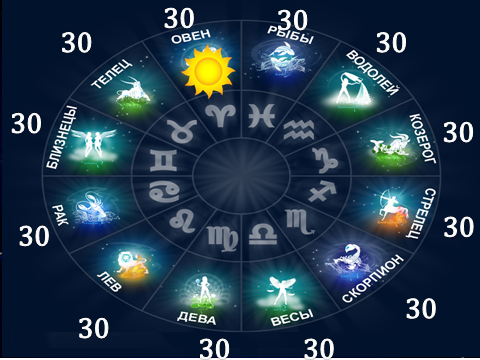     Работа со слайдами.Работа по заданиям рабочего листа.    Работа со слайдами.Работа по заданиям рабочего листа.Работая фронтально, отвечают на вопросы учителя.Выполняют задания рабочего листа.Организует работу по заданию с использованием интерактивного проектора.Контролирует правильность работы.-Бог в Шумере обозначался символом * что означало Бог, небо, звезда. Какой вывод мы можем сделать?- Да действительно звездам шумеры придавали большое значение. Шумеры очень любили наблюдать за ночным небом и однажды заметили, что некоторые звезды собраны в небольшие группы. Как называются такие группы звезд?- Правильно. Некоторым из них шумеры дали названия и объединили в определенный круг. Что это за созвездия?- А сколько знаков зодиака мы знаем?- Действительно шумеры очень уважали число 12. Считали даже его священным - Помимо дюжины, шумеры почитали число 60, А для того что бы узнать, почему давайте решим несколько задач, которые для нас подготовили древне шумерские ученые.Организует работу по заданию рабочего листаПочему же шумеры считали числа 12 и 60 священными?- С их помощью, шумеры научились считать время.- Да действительно, молодцы, но если бы среди нас был шумерский ученый, он бы сказал, что мы допустили ошибку в последнем задании, так как, по их мнению, год делится на 360 дней. Кто-нибудь знает почему?- Для ответа на этот вопрос мы снова обратимся к знакам Зодиака, эти созвездия образуют на небе большой круг по которому Солнце совершает свой путь в течении года.Именно поэтому они разделили круг на 360 частей.- А где мы с вами в нашей жизни встречаем круглые предметы?Демонстрирует игрушку.- Впервые шумеры использовали колесо в детских игрушках,  и им так понравилось, что колесо стали использовать во взрослой жизни.Предположите из какого материала сделаны эти игрушки.- А какие предметы чаще всего в древности делались из глины?Предметные результаты:знание об образовании (мифы, зодиак, математические задачи)  народов Междуречья;Регулятивные УУД:действие по заданному алгоритму;контроль процесса и результата своей деятельности;коррекция результата своей деятельности;Коммуникативные УУД:умение слушать и слышать партнёра;Личностные результаты:готовность к сотрудничеству и взаимопомощиФизпауза ( 1-2 минуты)Задача: закрепить полученные знания, создать представление о изготовлении посуды.Инструкция: Учащиеся выходят берут в руки глину, и повторяя движения учителя создают глиняную посуду.-А вы знаете, что создание глиняной посуды это практически магический ритуал, и сейчас я предлагаю вам в нем поучаствовать.Когда-то давным-давно далекий предок из куска земли-глины-сделал горшок (разминаем глину в руках). Соединяя четыре стихии:Землю (накланяются к полу).Воду (делают движения руками - имитация волн).Воздух (кружатся по часовой стрелке и против часовой стрелки).Огонь (тянуться вверх).Древний ремесленник совершал почти магическое действие (продолжаем лепить). Все это придавало волшебный характер труду мастера.Учащиеся занимают свои места. Продолжение изучения материала.Физпауза ( 1-2 минуты)Задача: закрепить полученные знания, создать представление о изготовлении посуды.Инструкция: Учащиеся выходят берут в руки глину, и повторяя движения учителя создают глиняную посуду.-А вы знаете, что создание глиняной посуды это практически магический ритуал, и сейчас я предлагаю вам в нем поучаствовать.Когда-то давным-давно далекий предок из куска земли-глины-сделал горшок (разминаем глину в руках). Соединяя четыре стихии:Землю (накланяются к полу).Воду (делают движения руками - имитация волн).Воздух (кружатся по часовой стрелке и против часовой стрелки).Огонь (тянуться вверх).Древний ремесленник совершал почти магическое действие (продолжаем лепить). Все это придавало волшебный характер труду мастера.Учащиеся занимают свои места. Продолжение изучения материала.Физпауза ( 1-2 минуты)Задача: закрепить полученные знания, создать представление о изготовлении посуды.Инструкция: Учащиеся выходят берут в руки глину, и повторяя движения учителя создают глиняную посуду.-А вы знаете, что создание глиняной посуды это практически магический ритуал, и сейчас я предлагаю вам в нем поучаствовать.Когда-то давным-давно далекий предок из куска земли-глины-сделал горшок (разминаем глину в руках). Соединяя четыре стихии:Землю (накланяются к полу).Воду (делают движения руками - имитация волн).Воздух (кружатся по часовой стрелке и против часовой стрелки).Огонь (тянуться вверх).Древний ремесленник совершал почти магическое действие (продолжаем лепить). Все это придавало волшебный характер труду мастера.Учащиеся занимают свои места. Продолжение изучения материала.Задание №3  Задание №3  Задание №3  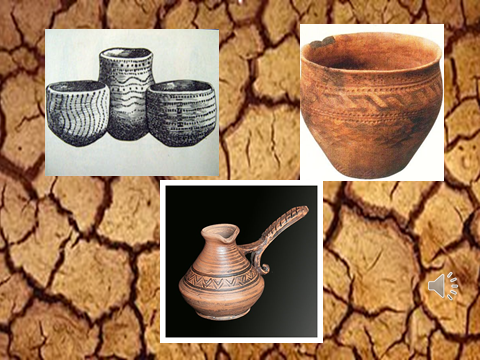 «Роль глины в жизни шумеров»Работа с наглядным материалом (коллекция глиняной посуды).Изучение внутреннего строения человека.В помощь учащимся поочерёдно на экран выводится изображение внутренних органов человека.«Роль глины в жизни шумеров»Работа с наглядным материалом (коллекция глиняной посуды).Изучение внутреннего строения человека.В помощь учащимся поочерёдно на экран выводится изображение внутренних органов человека.Отвечают на вопросы учителяВыполняют задания рабочего листа и интерактивного приложенияПросматривают учебный видео фрагментРаботая фронтально, делают выводы о значении глины в жизни шумерДемонстрирует глиняные изделияПроводит фронтальный опрос.Организует работу по заданиям рабочего листа и интерактивного приложения.Демонстрирует видео фрагмент о гончарном круге.- Внимательно посмотрите на посуду, сделанную вами и посуду мастеров. Что их отличает? Что придумал человек для придания своей посуде такой формы?-А что такое гончарный круг?- Правильно, в нем шумеры тоже использовали колесо, и мы сейчас увидим, как он работает.Просмотр учебного фильма про гончарный круг.- Вам понравилось? - Древние шумеры использовали глину почти во всем. Архитектура древних шумеров представляла собой религиозные сооружения и светские дворцы, материалом для строительства которых была глина и песок. Посмотрите внимательно на картинку города Ура, и предположите почему шумеры, не использовали более привычные для нас дерево и камень при строительстве?-До наших дней сохранились древнейшие храмы древних шумеров называемые зиккурат. Внимательно посмотрите на что он похож.Предметные результаты:умение работать с текстом рабочего листа;знание значения глины в жизни населения Междуречья;Регулятивные УУД:контроль процесса и результата своей деятельности;коррекция результата своей деятельности;взаимодействие со  сверстниками в учебной деятельности;Познавательные УУД:через практическую деятельность формируют представление о функциях внутренних органов;Коммуникативные УУД:умение слушать и слышать партнёра;Личностные результаты:готовность к сотрудничеству и взаимопомощиЗадание №4 Задание №4 Задание №4 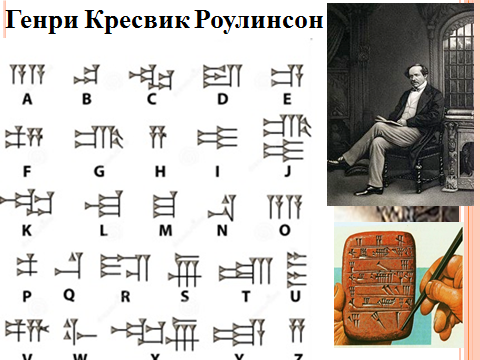 Практическая работа «Клинопись»Инструкция: Учащиеся выходят, берут глиняные таблички и палочки, рассаживаются на полу(на специально приготовленные пледы) и пишут свое имя клинописью.Практическая работа «Клинопись»Инструкция: Учащиеся выходят, берут глиняные таблички и палочки, рассаживаются на полу(на специально приготовленные пледы) и пишут свое имя клинописью.Самостоятельно выполняют задание учителяДелают вывод о значении письменности и роли глины.Просматривают учебный фильм про шумерских писцов.Отвечают на вопросы учителя.Организует работу по заданию.Контролирует правильность работы.-Шумеры делали из глины практически все. Они даже научились с ее помощью сохранять свои предания, мифы и легенды. Как вы думаете, как им это удавалось?Как  называлась письменность у шумер?- Почему она так называлась?-У меня для вас сюрприз, сейчас вы станете учениками шумерской школы.-Трудно вам было?- А сейчас мы узнаем, что думали сами ученики этих школ. Просмотр учебного фильма про шумерских писцов.-Трудна ли была жизнь писцов?- Какую возможность давало людям образование?-Актуальна ли роль образования в наши дни?Предметные результаты:• полученные знания о письменности народов Междуречья;Регулятивные УУД:•	контроль процесса и результата своей деятельности;•	коррекция результата своей деятельности;Познавательные УУД:•	анализ объектов с целью выделения существенных признаков;Коммуникативные УУД:•	умение слушать и слышать партнёра;Личностные результаты:• самоконтроль.Закрепление изученного материала (5 минут)Задача: закрепить и систематизировать полученные на уроке знанияЗакрепление изученного материала (5 минут)Задача: закрепить и систематизировать полученные на уроке знанияЗакрепление изученного материала (5 минут)Задача: закрепить и систематизировать полученные на уроке знания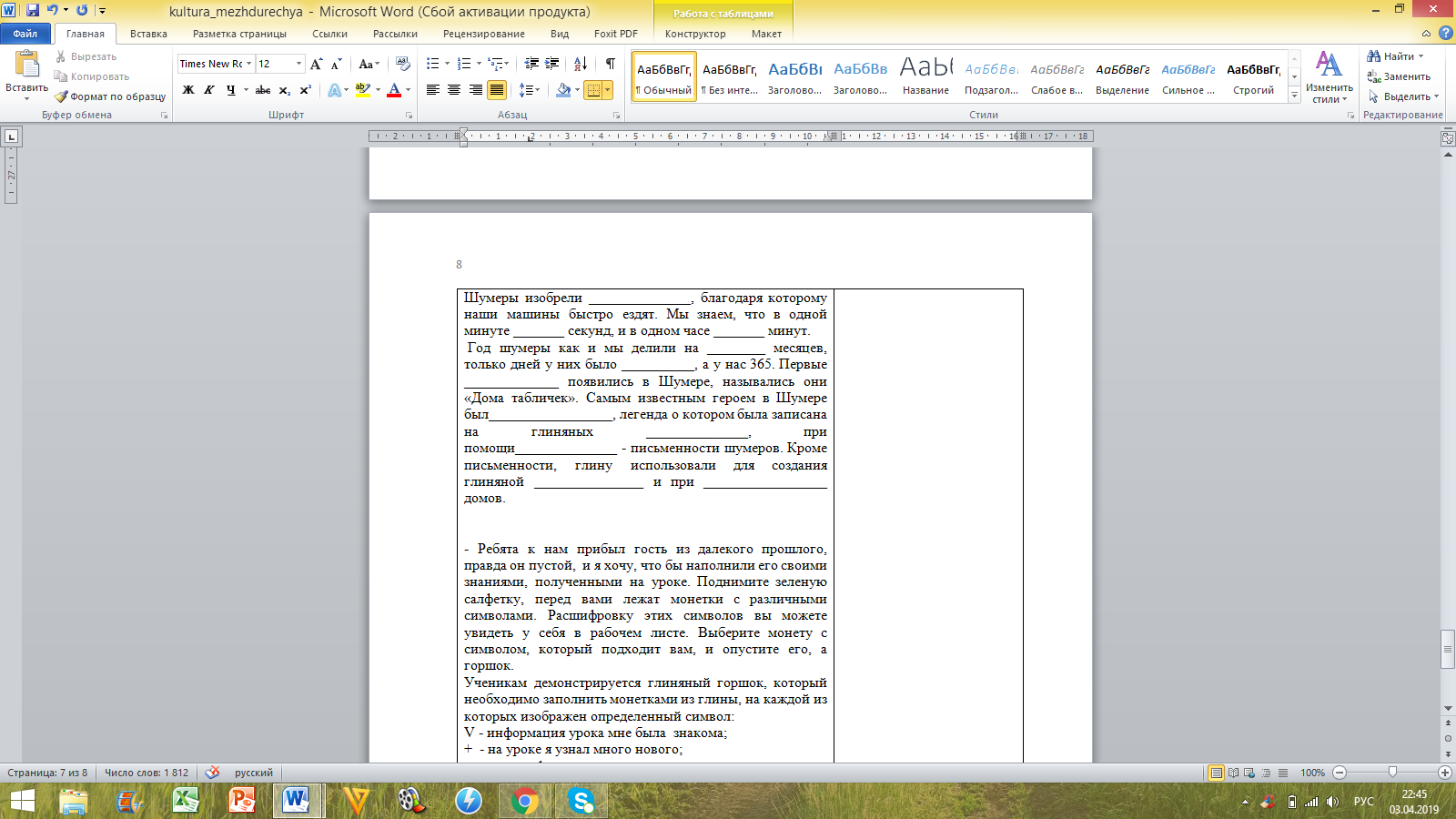 Работа по заданию рабочего листа.Работа по заданию рабочего листа.Отвечают на вопросы учителяВыполняют задание рабочего листаСистематизируют и закрепляют знания о культуре шумер.Делают выводы Проводят проверкуОпределяют степень достижения цели урока.Организует работу по заданию рабочего листа.Контролирует правильность выполнения работы.Проводит фронтальную проверку.Задаёт детям вопросы для обсуждения.-На этом урок подходит к концу. Что нового вы узнали на сегодняшнем уроке?- А теперь посмотрим, какие из культурных достижений древнего Шумера сохранились до наших дней. Вставьте в текст пропущенные слова. В качестве подсказок, используйте картинки приведенные ниже.Предметные результаты:• закрепить полученные знания культуре Междуречья.Регулятивные УУД:•	контроль процесса и результата своей деятельности;•	коррекция результата своей деятельности;•	взаимодействие со  сверстниками в учебной деятельности;Познавательные УУД:•	анализ объектов с целью выделения существенных признаков;Коммуникативные УУД:•	умение слушать и слышать партнёра;Личностные результаты:•	готовность к сотрудничеству и взаимопомощи.Этап рефлексии (5 минут)Задачи: подведение итогов работы на уроке, формирование эмоциональной оценки учащихсяЭтап рефлексии (5 минут)Задачи: подведение итогов работы на уроке, формирование эмоциональной оценки учащихсяЭтап рефлексии (5 минут)Задачи: подведение итогов работы на уроке, формирование эмоциональной оценки учащихсяВыполняют задание учителя. Дают эмоциональную оценку уроку с помощью цветных силуэтов человека.Организует работу по заданию.Наблюдает за процессом рефлексивной оценки результата урока.Инструкция: Ребята к нам прибыл гость из далекого прошлого, правда он пустой,  и я хочу, что бы наполнили его своими знаниями, полученными на уроке. Поднимите зеленую салфетку, перед вами лежат монетки с различными символами. Расшифровку этих символов вы можете увидеть у себя в рабочем листе. Выберите монету с символом, который подходит вам, и опустите его, а горшок.Ученикам демонстрируется глиняный горшок, который необходимо заполнить монетками из глины, на каждой из которых изображен определенный символ:V - информация урока мне была  знакома;+  - на уроке я узнал много нового; -    - это информация мне не пригодится;! - Материал урока меня заинтересовал, хочу узнать большеБлагодарит детей за урок. Регулятивные УУД:оценка достижения поставленной цели или меры приближения к ней;оценивание причин удач и неудач;Коммуникативные УУД:умение строить понятное речевое высказывание;умение корректно высказывать собственное мнение.Личностные результаты:добиваться адекватная самооценка результатов собственной деятельности;